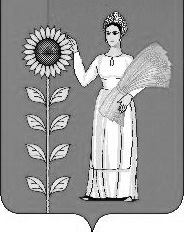 СОВЕТ ДЕПУТАТОВСЕЛЬСКОГО ПОСЕЛЕНИЯ НОВОЧЕРКУТИНСКИЙ СЕЛЬСОВЕТДобринского муниципального района  Липецкой областиРоссийской Федерации63 сессия  IV созываРЕШЕНИЕ12.09.2014г.                                 с.Новочеркутино                             №181-рс     О внесении изменений в Положение «Об оплате труда работников муниципального автономного  учреждения культуры «Новочеркутинский поселенческий центр культуры»(Утвержденное решением сессии Совета депутатов сельского поселения Новочеркутинский сельсовет № 104 -рс от 05.11 .2008 года в редакции решения   № 126/1-рс от 01. 02.2013 г ) Рассмотрев, представленный администрацией сельского поселения Новочеркутинский сельсовет, проект решения О внесении изменений в Положение «Об оплате труда работников муниципального автономного  учреждения культуры «Новочеркутинский  поселенческий центр культуры» (на основании (Закона Липецкой области от 12.08.2014г. №309-ОЗ  «О внесении изменений в Закон Липецкой области «Об оплате труда работников областных государственных учреждений»,руководствуясь Уставом сельского поселения Новочеркутинский сельсовет, учитывая предложения постоянной комиссии по экономике, бюджету, местным налогам и сборам, социальным вопросам, Совет депутатов сельского поселения Новочеркутинский сельсовет.                                                   РЕШИЛ:1. Принять изменения в Положение «Об оплате труда работников муниципального автономного учреждения культуры «Новочеркутинский поселенческий центр культуры» (прилагаются).          2. Направить указанный нормативно-правовой акт главе сельского поселения Новочеркутинский  сельсовет  для подписания и официального обнародования.      3.Настоящее решение вступает в силу с момента принятия и распространяется на правоотношения, возникшие с 1сентября 2014г.Председатель Совета депутатов  сельского поселения Новочеркутинский сельсовет                                          Пытин И.С.Принятырешением  Совета депутатовсельского поселения четвертого созываот  12.09.2014 г. №181 –рсИзмененияв Положение «Об оплате труда работников муниципального автономного учреждения культуры «Новочеркутинский поселенческий центр культуры»(Утвержденное решением сессии Совета депутатов сельского поселения Новочеркутинский сельсовет № 104 -рс от 05.11 .2008 года в редакции решения  № 126/1-рс от 01. 02.2013 г )1. В приложении № 1: Таблицу № 1 «Должностные оклады руководителей, специалистов и     служащих по профессиональным квалификационным группам    бюджетных учреждений культуры сельского поселения Новочеркутинский   сельсовет изложить в новой редакции .2.  В приложении № 2:Таблицу № 1 «Должностные оклады руководителей, специалистов и служащих по профессиональным квалификационным группамиобщеотраслевых должностей» изложить в новой редакции Глава  сельского поселения Новочеркутинский 	     сельсовет                                                                                                                           И.С.Пытин                                                                                                                                     Приложение №1к решению 63сессии Совета депутатов сельского поселения четвертого созыва от 12.09.2014 г. №181 –рсДолжностные оклады, порядок их установления и другиеусловия оплаты труда работников муниципальных учреждений культуры сельского поселения Новочеркутинский сельсовет 1. Должностные оклады (тарифные ставки) устанавливаются работникам за выполнение ими трудовых (должностных) обязанностей, обусловленных трудовым договором, за полностью отработанное рабочее время согласно действующему законодательству и правилам внутреннего трудового распорядка учреждения без учета компенсационных, стимулирующих и социальных выплат.2. Должностные оклады руководителей, специалистов и других служащих муниципальных учреждений культуры сельского поселения Новочеркутинский сельсовет устанавливаются согласно таблице 1 настоящего Приложения.                   Таблица 1Должностные оклады руководителей, специалистов и служащихпо профессиональным квалификационным группам бюджетныхучреждений культуры сельского поселения Новочеркутинский сельсоветПриложение №2к решению 63 сессии Совета депутатов сельскогопоселения четвертого созываот 12.09.2014 г. №181 –рс	          Таблица 1Должностные оклады руководителей, специалистов и служащих попрофессиональным квалификационным группамиобщеотраслевых должностей2. Изменения вступают в силу со дня официального опубликования и распространяются на правоотношения, возникшие с 1 сентября 2014 года. Глава сельского поселения                                                                                  Новочеркутинский сельсовет                                                                           И.С.ПытинНаименование должности и требования к квалификацииДиапазон должностных окладов, установленный в зависимости от группы по оплате труда руководителей (руб.)Диапазон должностных окладов, установленный в зависимости от группы по оплате труда руководителей (руб.)Диапазон должностных окладов, установленный в зависимости от группы по оплате труда руководителей (руб.)Диапазон должностных окладов, установленный в зависимости от группы по оплате труда руководителей (руб.)Диапазон должностных окладов, установленный в зависимости от группы по оплате труда руководителей (руб.)Наименование должности и требования к квалификацииIIIIIIIVв учреждениях, не имеющих групп Директор дома народного творчества, центра народной культуры (культуры и досуга) 8200763065806580Художественный руководитель клубного учреждения, центра культуры и досуга 76307090658061205160Директор (заведующий) библиотеки82007090658061205640Директор (заведующий) дома (дворца) культуры7090658061205700Профессиональная квалификационная группаПрофессиональная квалификационная группаПрофессиональная квалификационная группа"Общеотраслевые должности служащих третьего уровня""Общеотраслевые должности служащих третьего уровня""Общеотраслевые должности служащих третьего уровня"Наименование должности                                                                   Должностной оклад (руб.)                                                                   Должностной оклад (руб.)3 квалификационный уровень3 квалификационный уровень3 квалификационный уровеньАналитик; архитектор; бухгалтер; бухгалтер-ревизор; документовед; инженер; инженер по метрологии; инженер по нормированию труда; инженер по организации труда; инженер по охране окружающей среды (эколог); специалист по охране труда; инженер по ремонту; инженер-программист (программист); инженер-технолог (технолог); инженер-электроник (электроник); инженер-энергетик (энергетик); оценщик; переводчик; психолог; социолог; сурдопереводчик; физиолог; экономист; экономист по финансовой работе; юрисконсульт; математик; инженер-конструктор (конструктор); менеджер; менеджер по рекламе; специалист по маркетингу; специалист по связям с общественностью, которым присвоена первая внутридолжностная квалификационная категория      4770